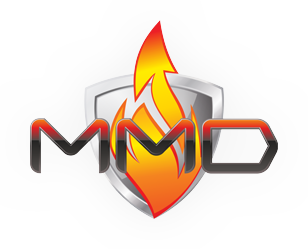          ИНН 3123177331    КПП 312301001                Юридический адрес:  Россия, 308007,  г. Белгород, ул. Садовая, 69 Б.                           Р/с 4070281010700000                                        Адрес производства:   Россия, . Белгород, ул. Новая, 42 Б.                          в Белгородском ОСБ №8592 г. Белгород       E-mail:  mramediz@yandex.ru                             к/с 30101810100000000633                                  Тел.(4722) 22-54-30,  Тел. 8 910 320 6066,  Факс (4722) 34-56-65                          БИК 041403633 		                  www.mramediz.ru	                          ОГРН 1083123006450   ООО «Мрамор-Металл-Дизайн»  успешно работает на рынке производства металлоизделий с мая 2002 года. Наше предприятие  располагает производственной базой и квалифицированным персоналом для выполнения работ по проектированию, изготовлению и монтажу металлоизделий. За это время  сложились прочные и доверительные отношения с нашими партнёрами.	Одним из основных направлений деятельности нашей компании является производство противопожарных дверей. Мы производим противопожарные двери с пределом огнестойкости EI-60, что подтверждается всеми необходимыми документами. EI-60 означает, что потеря целостности и теплоизолирующей способности произойдет не ранее, чем через 60 минут с момента воздействия огня непосредственно на дверь. По действующим нормам, этот показатель подходит как для жилых помещений, так и для общественных зданий и сооружений.                            В ассортименте нашей продукции имеются:двери противопожарные металлические однопольные и со светопрозрачным заполнением двери противопожарные металлические двупольные и со светопрозрачным заполнениемсоответствующие  требованиям ТУ  5262-001-83603575-2012, комплексу конструкторской документации,  разработанной  ООО «Мрамор-Металл-Дизайн». Вся продукция сертифицирована. 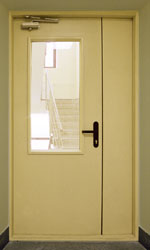 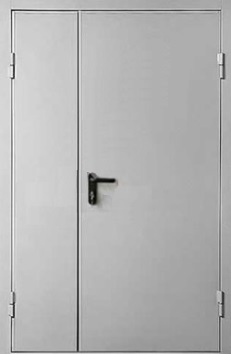 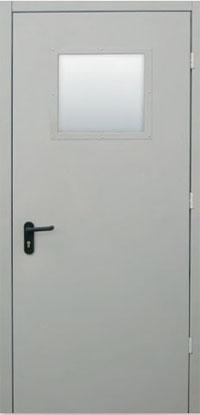 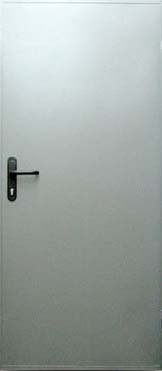 Мы предлагаем поставки противопожарных дверей оптом и в розницу, предоставляем полный спектр услуг - от изготовления до монтажа на объекте. Это гарантирует нашим заказчикам высокое качество производимых работ и соответствие всем нормам и требованиям. Наши цены и сроки изготовления приятно удивят, а гибкая система скидок только увеличит выгоду от покупки. А также наша  компания  предлагает свои услуги  по изготовлению  интерьерных  ограждений из нержавеющей стали и  металлоизделий с элементами художественной ковки.В   России   мы   успешно  работаем  с ведущими строительными организациями, поставляя     продукцию    на    большое    количество    строительных объектов.Подробней познакомиться с нашей компанией и производимой продукцией  можно посетив  сайт  http://mramediz.ruМы заинтересованы в качественном и долговременном сотрудничестве с нашими заказчиками, рады принять предложения по взаимовыгодным отношениям и обсудить их вместе с Вами.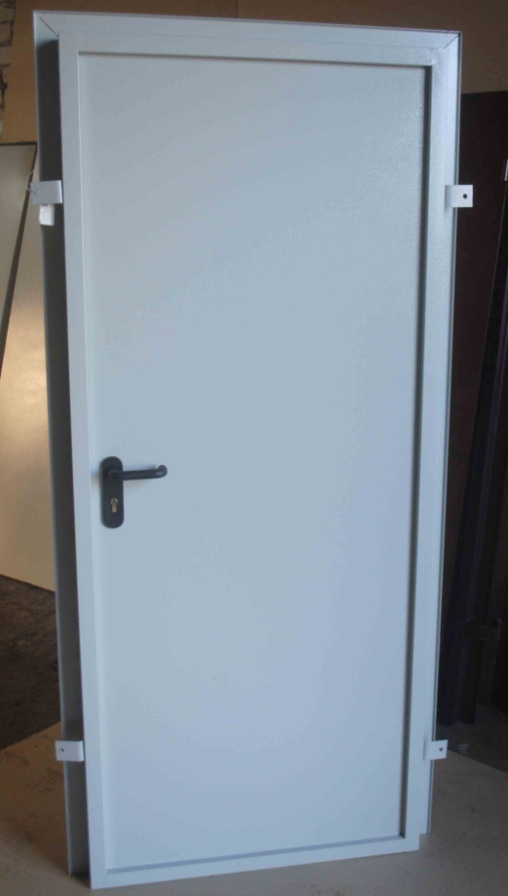 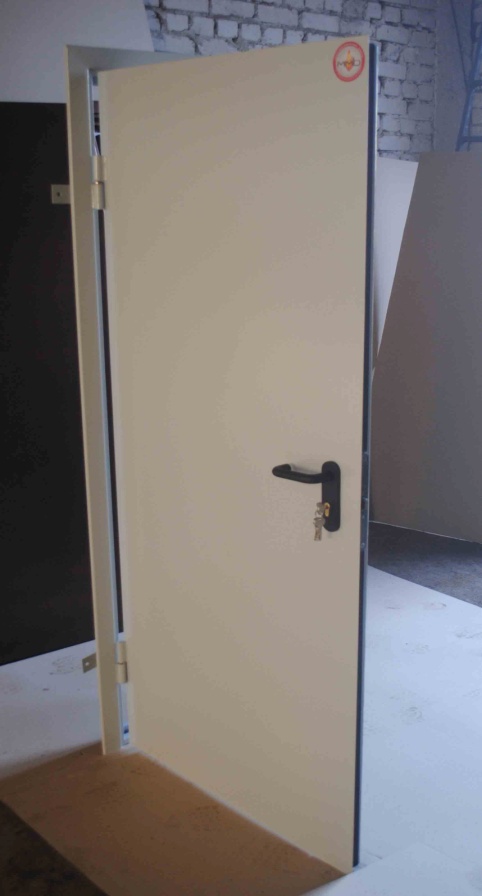 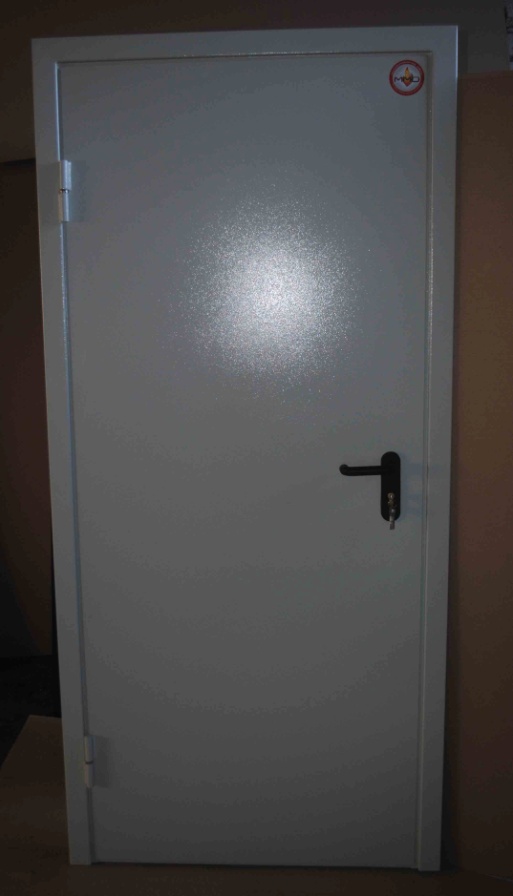 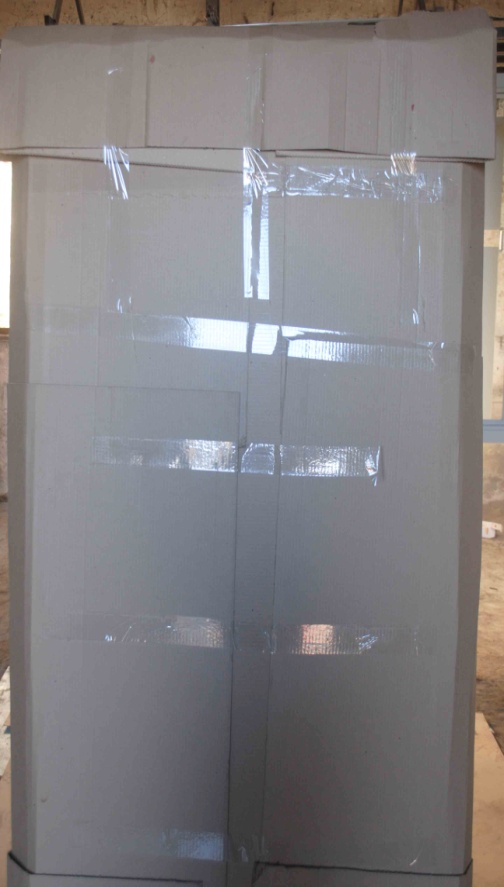 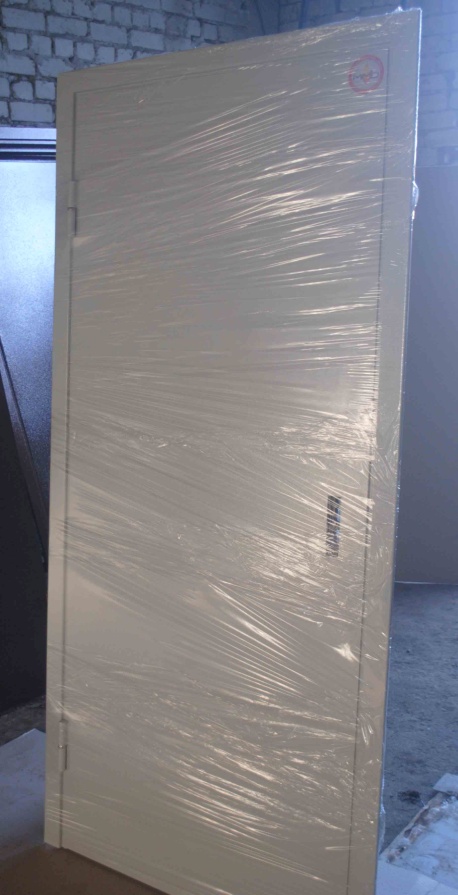 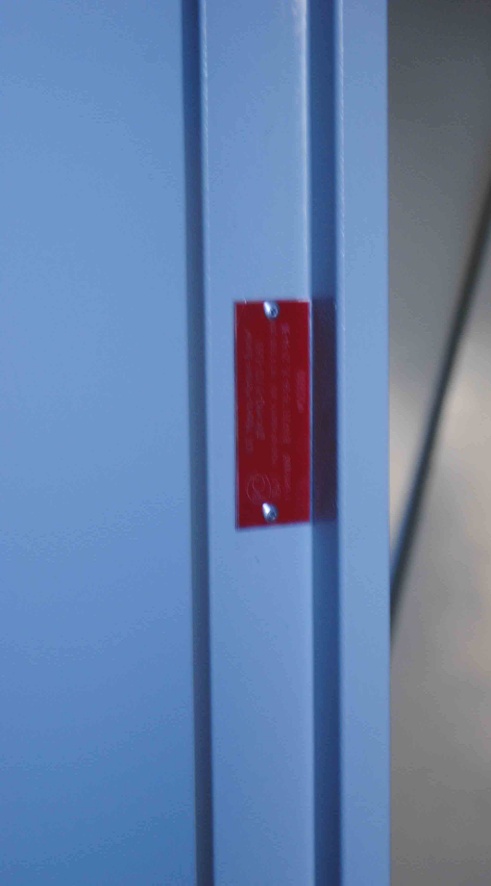  В  лице  нашего предприятия  Вы  найдёте  надёжного  партнёра!        С уважением, Генеральный директор       Бершанский А.В.